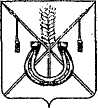 АДМИНИСТРАЦИЯ КОРЕНОВСКОГО ГОРОДСКОГО ПОСЕЛЕНИЯКОРЕНОВСКОГО РАЙОНАПОСТАНОВЛЕНИЕот 29.11.2017   		                                                  			  № 2152г. КореновскОб установлении размеров мест захоронений на территории кладбищ Кореновского городского поселения Кореновского районаВ соответствии с Федеральным законом от 12 января 1996 года                         № 8-ФЗ «О погребении и  похоронном деле», Федеральным  законом от 6 октября  2003 года № 131-ФЗ «Об общих принципах организации местного самоуправления в Российской Федерации», Законом Краснодарского края                        от 4 февраля 2004 года № 666-КЗ «О погребении и похоронном деле в Краснодарском крае», Уставом Кореновского городского поселения Кореновского района администрация Кореновского городского поселения Кореновского района  п о с т а н о в л я е т:1. Установить размеры мест захоронений на территории кладбищ Кореновского городского поселения Кореновского района (прилагается).2. Общему отделу администрации Кореновского городского поселения Кореновского района (Устинова) разместить (опубликовать) полный текст настоящего постановления в электронном СМИ в информационно-телекоммуникационной сети «Интернет» и обеспечить его размещение на официальном сайте администрации Кореновского городского поселения Кореновского района в информационно-телекоммуникационной сети «Интернет».3. Контроль за выполнением настоящего постановления возложить                   на заместителя главы Кореновского городского поселения Кореновского                района М.В. Колесову.4. Постановление вступает в силу после его официального размещения (опубликования) в электронном СМИ в информационно-телекоммуникационной сети «Интернет».ГлаваКореновского городского поселения Кореновского района							                Е.Н. ПергунРАЗМЕРЫ МЕСТ  захоронений на территории кладбищ Кореновского городского поселения Кореновского районаИсполняющий обязанности начальника отдела жилищно-коммунального	хозяйства, благоустройства и транспортаадминистрации Кореновскогогородского поселения Кореновского района	                          				        А.Г. Солошенко                   ПРИЛОЖЕНИЕ УТВЕРЖДЕНпостановлением администрацииКореновского городского поселенияКореновского районаот 29.11.2017 № 2152Вид захороненияРазмеры места захороненияРазмеры места захороненияРазмеры места захороненияВид захороненияДлина, мШирина, мПлощадь, кв. мРодственные2,54,511,25Семейное (родовое)2,5717,5Почетное2,53,07,5Воинское2,53,07,5